                                                                         УКРАЇНА     ЧЕРНІГІВСЬКА МІСЬКА РАДА     ВИКОНАВЧИЙ КОМІТЕТ  Р І Ш Е Н Н Я14 вересня 2017 року                  м. Чернігів                                                  № 411Про видалення зелених насадженьВідповідно до статті 30 Закону України «Про місцеве самоврядування в Україні», статті 28 Закону України «Про благоустрій населених пунктів», Порядку видалення дерев, кущів, газонів і квітників у населених пунктах, затвердженого постановою Кабінету Міністрів України від 1 серпня 2006 року № 1045, рішення виконавчого комітету Чернігівської міської ради від 3 грудня 2009 року № 332 «Про звільнення від сплати за послуги з оформлення документації, пов’язаної з благоустроєм міста» виконавчий комітет міської ради вирішив:	1. Дозволити знести управлінню житлово-комунального господарства Чернігівської міської ради по просп. Миру від вул. Мартина Небаби до                                    вул. Олени Білевич – чотири дерева згідно з актом обстеження зелених насаджень від 30 серпня 2017 року, без сплати відновної вартості, у зв’язку з капітальним ремонтом проспекту Миру в м. Чернігів. 2. Контроль за виконанням цього рішення покласти на заступника міського голови Черненка А. В.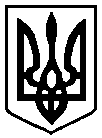 Міський головаВ. А. АтрошенкоСекретар міської радиМ. П. Черненок